日　付： 　　月　　日
団体名：　_____________________様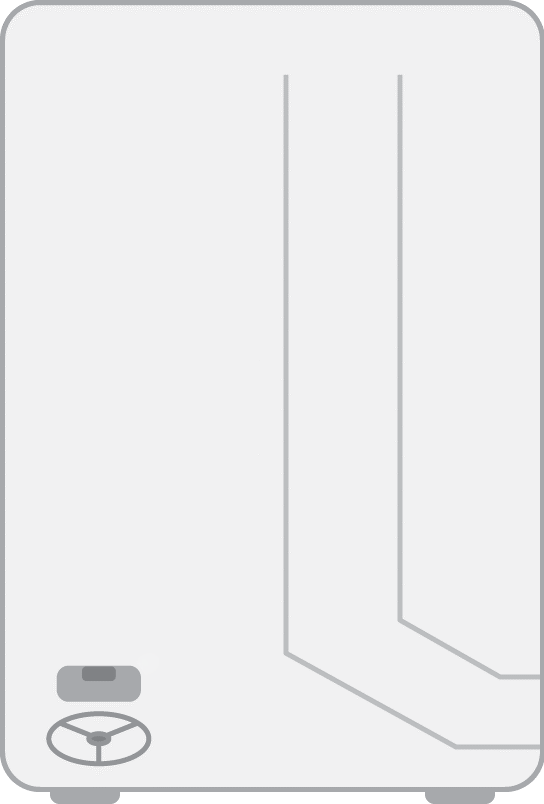 